Sorumluİlgili Doküman/Mevzuat İş Akış Adımlarıİdari ve Mali İşler Daire Başkanlığıİdari ve Mali İşler Daire BaşkanlığıMuayaene Kabul Komisyonuİdari Ve Mali İşler Daire Başkanlığı4734 Sayılı Kamu İhale KanunuTaşınır Mal Yönetmeliği                            HAYIR		          EVET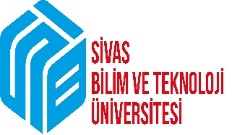 T.C.SİVAS BİLİM VE TEKNOLOJİ ÜNİVERSİTESİİDARİ VE MALİ İŞLER DAİRE BAŞKANLIĞI SATIN ALMA ŞUBE MÜDÜRLÜĞÜSATIN ALMA YOLUYLA TAŞINIR ALIMLARIDok.No:İMİD-16SATIN ALMA YOLUYLA TAŞINIR ALIMLARIİlk Yayın Tarihi: SATIN ALMA YOLUYLA TAŞINIR ALIMLARIRev.No/Tarihi:HAZIRLAYANKONTROL EDENONAYLAYANİsa TAŞBilgisayar İşletmeniBülent KONAKDaire Başkanı    Dr. Öğretim Üyesi Fatih ÖLMEZ Öğretim Üyesi